FORMULÁRIO DE REGISTRO DO ESTANDE DO FORNECEDOR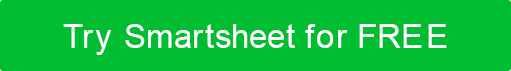 NomeAddress Linha 1Address Linha 2Phone | FaxemailFORMULÁRIO DE REGISTRO DO ESTANDE DO FORNECEDORCERTIFICAÇÃOAfirmo que todas as informações fornecidas são verdadeiras e precisas para o melhor do meu conhecimento e crença, e entendo que essas informações serão consideradas materiais na avaliação de cotações, licitações e propostas. Deve-se notar qualquer alteração no status que impacte as informações fornecidas no prazo de 10 (dez) dias após a referida alteração. INFORMAÇÕES SOBRE EVENTOSINFORMAÇÕES SOBRE EVENTOSINFORMAÇÕES SOBRE EVENTOSINFORMAÇÕES SOBRE EVENTOSTÍTULO DO EVENTOTÍTULO DO EVENTOTÍTULO DO EVENTODATA DO PRAZO DE INSCRIÇÃONOME DO LOCAL DO EVENTONOME DO LOCAL DO EVENTONOME DO LOCAL DO EVENTODATA DO EVENTO(S)ENDEREÇO DO EVENTOENDEREÇO DO EVENTOENDEREÇO DO EVENTOACEITAR/REJEITAR A DATA DE NOTIFICAÇÃOTELEFONEFaxE-MAIL DE GERENCIAMENTO DE EVENTOSE-MAIL DE GERENCIAMENTO DE EVENTOSID DO EVENTO.  se aplicávelID DO EVENTO.  se aplicávelSITE DO EVENTOSITE DO EVENTOPROGRAMAÇÃO DO EVENTOPROGRAMAÇÃO DO EVENTOPROGRAMAÇÃO DO EVENTOMUDANÇA DE FORNECEDORHORÁRIOS DE EVENTOMUDANÇA DE FORNECEDORDESCRIÇÃO DO EVENTOINFORMAÇÕES ESPACIAIS DO FORNECEDORINFORMAÇÕES ESPACIAIS DO FORNECEDORINFORMAÇÕES ESPACIAIS DO FORNECEDORTAMANHO DO ESPAÇO DO FORNECEDORTAMANHO DO ESPAÇO DO FORNECEDORCUSTO BASEO QUE FORNECEMOSQUE FORNECEDOR PRECISARÁ FORNECERDISPONÍVEL POR UMA TAXAINFORMAÇÕES ADICIONAIS SOBRE ESPAÇO PARA EVENTOS E COMODIDADESTAXA BASE E INFORMAÇÕES ADICIONAIS DE PAGAMENTO DE TAXAS DE ITENSINFORMAÇÕES DO FORNECEDORINFORMAÇÕES DO FORNECEDORINFORMAÇÕES DO FORNECEDORINFORMAÇÕES DO FORNECEDORNOME DO FORNECEDORNOME DO FORNECEDORNOME DO FORNECEDORDATA DE INSCRIÇÃOENDEREÇO DO EVENTOENDEREÇO DO EVENTOENDEREÇO DO EVENTOENDEREÇO DO EVENTOTELEFONEFaxEMAILEMAILID do FORNECEDOR.  se aplicávelID do FORNECEDOR.  se aplicávelSITESITEDESCRIÇÃO DO FORNECEDORNOMETÍTULOASSINATURADATAPROCESSO DE SUBMISSÃO DE FORMULÁRIO CONCLUÍDOTERMOS DE CANCELAMENTO / TAXASDISCLAIMERQuaisquer artigos, modelos ou informações fornecidas pelo Smartsheet no site são apenas para referência. Embora nos esforcemos para manter as informações atualizadas e corretas, não fazemos representações ou garantias de qualquer tipo, expressas ou implícitas, sobre a completude, precisão, confiabilidade, adequação ou disponibilidade em relação ao site ou às informações, artigos, modelos ou gráficos relacionados contidos no site. Qualquer dependência que você colocar em tais informações é, portanto, estritamente por sua conta e risco.